في العسل شفاءحازم:	أمريضٌ أنتْ؟	تامر:		نعَمْ، أشْعُرُ بِآلامٍ شديدةٍ فِي المَعِدَةِ.حازم:	هَلْ ذَهَبْتَ إِلى الطّبيبِ؟!تامر	:	لا، لامْ أَذْهَبْ إِلى الطبِيبِ وَلَمْ أَتَنَاوَلْ أَيَّ دَواءْ.حازم:	هَلْ سَمِعْتَ قِصّةَ الصَّحَابِيِّّ الذي عَالَجَهُ الرَّسُولُ – صلى الله عليه وسلم- بِالعَسَلِ، عِنْدَما اشْتَكَى مِنْ بَطْنِهِ؟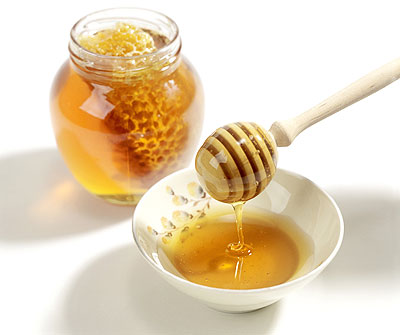 تَامر:	لا ، لَمْ أَسْمَعْ بِهَا.حَازم:	لَقَد أَمَرَ الرّسولُ – صلى الله عليه وسلم – أخا المَريض أَنْ يَسٍْقِيَهُ عَسَلاً.تامِر:	وَهَلْ شُفِيَ؟حازِم:	نَعَمْ، بَعْدَ أَنْ سَقاهُ أَرْبعَ مَرّاتٍ.تامر:	العَسَلُ؟ّ سُبحانَ الله!حازم:	نَعَمْ، العَسَلُ. قالَ تَعالى: "فِيهِ شِفَآءٌ لِّلنَّاسِ"تامر:	سَأَتَناوَلُ العَسَلَ مِثْلَ هَذَا الصّحابِيِّ.حازم:	تُوجَدُ مَحَلاتٌ كثيِرَةٌ لِبَيْعِ العَسَلِ فِي السُّوقِ المَرْكَزِيّ.تَامِر:	سَأَذْهَبُ الآن إِلَى هُنَاكَ، وَأَشْتَرِي العَسَلَ.حازِم:	شَفَاكَ اللهُ.